МИНИСТЕРСТВО ПРОСВЕЩЕНИЯ РОССИЙСКОЙ ФЕДЕРАЦИИ‌Министерство образования и науки Алтайского края‌‌ ‌Администрация Рубцовского района Алтайского края‌​МБОУ " Рубцовская районная СОШ № 1"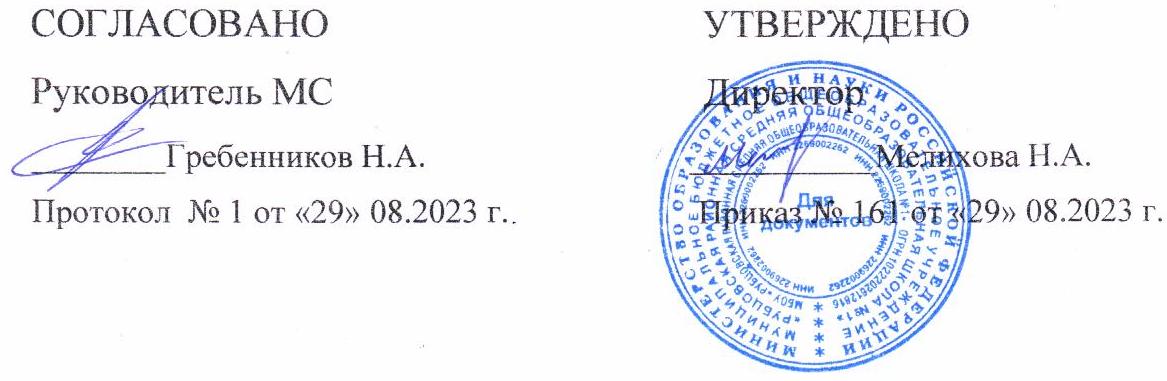 РАБОЧАЯ ПРОГРАММАучебного предмета «Каллиграфия»для обучающихся 1-2 классов п. Дальний‌ 2023‌​ПОЯСНИТЕЛЬНАЯ ЗАПИСКАРабочая программа разработана в соответствии с требованиями Федерального государственного образовательного стандарта начального общего образования на основе программы Н.Г.Агарковой «Программа. Графический навык. Каллиграфический почерк» (1-4).Данная программа является дополнением к школьным программам по курсу «Обучение письму», «Русский язык», «Изобразительное искусство».Формирование письма в начальной школе имеет большое общественное и педагогическое значение. Чтение рукописи, написанной небрежным, неразборчивым почерком, отнимает много времени и внимания читающего, ведёт к ошибочному прочтению текста. Каллиграфически правильное письмо учащегося способствует воспитанию аккуратности в выполнении любого задания.Обучение письму – составная часть общей программы по русскому языку. Её нельзя рассматривать изолированно. Она тесно связана с обучением чтению, с развитием устной и письменной речи, правописанием, изобразительным искусством и технологией.Цели и задачи курса.Цель – научить детей писать шариковой ручкой правильно, красиво, аккуратно, формировать навыки письма через различные методы и приёмы.Достижение этой цели зависит от решения многих задач, встающих перед учителем с первых занятий обучения каллиграфии.Задачи работы курса:знакомить детей с необходимыми предметами и материалами для занятия каллиграфией и приёмами работы с ними;обучить воспроизведению форм букв, соблюдению на всей странице одинакового наклона, рациональному соединению букв в словах, правильной расстановке слов на строке;научить соблюдать одинаковую высоту букв в словах на всей строке, пропорции строчных и заглавных букв;обучить отрывному, ритмичному и скорому письму;учить проявлять творческий подход к работе;учить планировать, предвидеть результат работы и достигать его, при необходимости вносить коррективы в первоначальный замысел;учить индивидуальной работе;способствовать совершенствованию мелкой моторики рук, точных движений пальцев;развивать глазомер; орфографическую зоркость, связную речь;воспитывать внимательность, аккуратность, целеустремлённость, самодисциплину.Общая характеристика курса.Каллиграфия – это искусство писать чётким красивым почерком. Заглядывая в тетради учеников, мы с каждым разом всё больше и больше убеждаемся в том, что у большинства из них далеко не каллиграфический почерк.Каллиграфией дети начинают заниматься с первого класса и продолжают формировать каллиграфические навыки в последующих классах. Работа по каллиграфии начинается с первых дней поступления ребёнка в школу.Систематическое использование методов и приёмов обучению каллиграфии способствует совершенствованию и формированию общеучебных навыков младших школьников, которые необходимы им на протяжении всей учебной деятельности и изучения русского языка и других школьных дисциплин.Цель занятий каллиграфией – формирование графически правильного, чёткого, достаточного скорого письма.Достижение этой цели зависит от решения многих задач, встающих перед учителем с первых занятий обучения письму.Помимо общих задач работы со всем классом учитель ставит себе задачи по исправлению тех или иных недостатков при письме у отдельных учеников. Формирование навыка письма основывается на определённых принципах обучения.Принципы обучения каллиграфии включают как общедидактические, так и специфические принципы формирования графических навыков письма.Так, принцип наглядности, особенно важен в обучении каллиграфии. Он обеспечивается демонстрацией учителем процесса письма на доске и в тетрадях учеников, применением прописей и других пособий. Невозможно обучать каллиграфии, давая только устные знания, так как путь подражания почерку учителя и копирование образцов хорошего письма – один из основных путей формирования чёткого почерка.Очень важно, чтобы обучение графическим навыкам письма было сознательным. Учащиеся должны знать, как и в каком порядке пишется та или иная буква, как она соединяется с другими буквами; знать, зачем мы пишем с наклоном, и как получается наклон при письме, какой должна быть высота букв, как держать ручку, сидеть при письме и другие. Сознательному усвоению графических навыков письма способствует также умение детей замечать и исправлять свои и чужие недочёты.Принцип повторности необходим для развития автоматизации навыков письма. В процессе упражнения всякий навык закрепляется и совершенствуется, приобретает точность и скорость. Но любое упражнение должно быть сознательным и эффективным. Обучение графическим навыкам письма обязательно проводится с учётом особенностей детей: развития восприятия, скорости движения, анатомического аппарата движения кисти и нервно – мышечного управления движениями со стороны центральной нервной системы. Особенности развития организма ребёнка учитываются при дозировке количества письменных упражнений и скорости их выполнения.Важно, чтобы обучение несколько опережало развитие детей и способствовало дальнейшему формированию. Это и предусматривает принцип постепенного нарастания трудностей – переход от простого к сложному, который происходит в процессе работы над формами букв на уроках русского языка.Непосредственно организация работы над формами букв называется в каллиграфии генетическим принципом. Обучая детей каллиграфии, учитель должен опираться на принцип учёта индивидуальных особенностей детей: хорошо знать способности детей к письму, учитывать особенности зрения, замечать отклонения в моторике. Такое знание возможностей учеников позволяет учителю правильно организовывать работу, подбирать индивидуальные задания ученикам, давать конкретные советы родителям.Работа по каллиграфии направлена на формирование двигательного навыка, поэтому опора на закономерности формирования данных навыков письма очень важна во время занятий, чтобы процесс письма был удобен для пишущего, и способствовал овладению наиболее прочными и скорыми движениями всех звеньев руки.Успешность в обучении каллиграфии во многом определяется созданием гигиенических условий: правильного подбора и расстановки школьной мебели, соответствия парты росту ученика, удобства её конструкции для письма, должного уровня освещения рабочих мест, класса в целом и других.Также необходимо обеспечить условия обзора классной доски и дидактических учебных материалов. Главное значение при соблюдении гигиенических требований имеет правильное определение длительности непрерывного письма. Так, продолжительность непрерывного письма не должна превышать: в 1 классе – 5 минут, во 2 классе – 8 минут, в 3 классе – 12 минут, в 4 классе – 15 минут. Это важно учитывать при планировании уроков, предусматривая рациональное чередование устных и письменных видов работ.При работе с младшими школьниками необходимо проведение 2 -3 физкультминуток, а также специальных упражнений для развития пальцев, кисти, предплечья рук.Организация работы по каллиграфии направлена на совершенствование основных общеучебных навыков: грамотного письма, беглого и осознанного чтения, правильного написания элементов каллиграфии.Основные методические приёмы обучения каллиграфическим навыкам письма:Первостепенное значение при обучении каллиграфии имеют показ учителем процесса письма и объяснение способов написания букв, слогов, слов, предложений во время этого показа.Списывание учащимися с готового образца – прописей, образца учителя на доске или в тетради. Приём основан на том, что учащиеся подражают, воспроизводят образцы письма.Копировальный способ следует применять ограниченно в связи с тем, что обведение образца осуществляется учащимися без достаточного осознания процесса письма и даже видения формы буквы. Важно, чтобы копирование осуществлялось как письмо правильными движениями, так как в противном случае копирование не даёт нужного эффекта и может привести к закреплению неправильных движений.Воображаемое письмо, или письмо в воздухе заключается в опоре учащихся на двигательные ощущения и на зрительно воспринимаемый образец.Анализ формы букв, который может осуществляться разными способами. Можно анализировать формы буквы, раскладывать её на составляющие, зрительно выделяемые элементы.Письмо под счёт, или в такт счёту способствует выработке плавного, ритмичного письма в определённом темпе.Место курса в учебном плане.Программа по каллиграфии рассчитана на проведение теоретических и практических занятий с детьми 1- 2 класса. Занятия проводятся 1 раз в неделю, 35 минут в 1 классе, по 40 минут во 2 классе. В 1 классе всего 33 часа, во 2 – 34 часа в год.Личностные, метапредметные и предметные результаты.Реализация программы кружка обеспечивает достижение учащимися начальной школы следующих личностных, метапредметных и предметных результатов.й классЛичностные результаты:Задает познавательные вопросы учителю. Под руководством учителя находит способы решения новой задачи.Принимает и ориентируется на предложения и оценки учителей.Дает нравственную оценку своим поступкам и поступкам других людей под руководством учителя. Соблюдает элементарные правила этикета и поведения обучающихся.Договаривается со сверстниками о нормах поведения в ролевой игре и выполняет их.Выражает свои эмоции в творческих работах, участвует в творческих мероприятиях под руководством учителя.Метапредметные результатыРегулятивные УУД:Приходит к одному результату, решая задачу разными способами (группировка, счет, сравнение, предметов, их преобразование)Сравнивает результат действия с образцом и исправляет найденную ошибку	под руководством взрослого учиться высказыватьСледует алгоритму контроля решения задачи под руководством учителяПознавательные УУД:Находит в тексте ответ на поставленный вопрос, слово в словарике учебника или в словаре. Находит книгу, иллюстрацию и фотографию по теме (возможно, с помощью взрослого).Наблюдает объект (включая его иллюстрацию) под руководством учителяАнализирует задачу под руководством учителя;Коммуникативные УУД:Высказывает простые суждения по поводу прослушанного текста без обоснованияПравильно выстраивает простое предложение в устной форме под руководством учителяРаботает в паре под руководством учителяй классЛичностные результаты:Корректирует свое поведение на основе чувств стыда, вины, совести под руководством взрослогоОценивает совместно со сверстниками свои поступки и поступки других людей, ориентируясь на нормы поведения. Выполняет нормы поведения в ролевой игре. Соблюдает элементарные правила этикета и поведения на улице;Выражает свое отношение об услышанном или увиденном произведении искусства по наводящим вопросамМетапредметные результатыРегулятивные УУД:- Выделяет ориентиры действия в новом учебном материале под руководством учителя. Осуществляет учебные действия в новом материале по образцу или заданному плану (алгоритму) совместно с одноклассниками (в парах и группах) в сопровождении учителя.Анализирует учебную задачу, следует последовательности её решения под руководством учителя.Осуществляет	по	алгоритму	пошаговый	и	итоговый	контроль, 	проговаривая выполняемые учебные действия под руководством учителя.Познавательные УУД:Находит в тексте ответ на поставленный вопрос.Находит необходимую информацию в печатных изданиях под руководством взрослого.Выделяет совместно с одноклассниками части задачи. Решает задачи по алгоритму.Анализирует объекты: отграничивает объекты, определяет их составляющие части и отношения друг с другом (под руководством учителя)Устанавливает разницу между тем, что хотел сделать, и тем, что получилось.Коммуникативные УУД:Правильно выстраивает сложное	предложение в устной и письменной форме под руководством учителя.Внимательно	слушает	чтение	учителем	и	детьми	рассказов,	стихов,	статей, приближенных к жизненным ситуациям ребенка.Выделяет в услышанном тексте-описании понятное и непонятное. Задает вопросы к услышанному по описанию.Выслушивает точки зрения других и предлагает свою -договариваться сРаботает в паре, в группе по заданному алгоритму. Принимает цель совместной работы, распределяет роли, последовательность действий между участниками учиться работать в паре, группе; выполнять различные роли (лидера, исполнителя).Контроль и оценка планируемых результатов.Текущий:- прогностический, то есть проигрывание всех операций учебного действия до начала его реального выполнения;пооперационный, то есть, контроль за правильностью, полнотой и последовательностью выполнения операций, входящих в состав действия;рефлексивный, контроль, обращённый на ориентировочную основу, «план» действия и опирающийся на понимание принципов его построения;контроль по результату, который проводится после осуществления учебного действия методом сравнения фактических результатов или выполненных операций с образцом.Итоговый контроль в формах:практические работы;творческие работы учащихся;конкурсы;выставки.Самооценка и самоконтроль – определение учеником границ своего «знания – незнания», своих потенциальных возможностей, а также осознание тех проблем, которые ещё предстоит решить в ходе осуществления деятельности.Содержание1 класс.Вводное занятие «Чем мы будем заниматься на занятиях по каллиграфии?»Дети получат сведения о понятиях «каллиграфия»,«пишу рисуя»; научатся выполнять правила поведения на занятиях кружка. Игровая деятельность. Размышляют над понятиями «каллиграфия», «пишу рисуя».Рассуждают о значении изучения данного предмета. Знакомство с разлиновкой тетради, с перьевой ручкой.Практическая работа: расположение тетради на парте, угол наклона тетради. Гигиенические правила посадки при письме.Штриховка сверху вниз. Письмо прямых линий. Рисование забора.Дети получат сведения о понятии «штриховка». Научатся ориентироваться в тетради, познакомятся с гигиеническими навыками письма.Игровая и творческая деятельность.Знакомство с понятием «шриховка», правилами штриховки. Гигиенические правила письма при выполнении заданий.Проведение пальчиковой гимнастики. Решение учебной задачи под руководством учителя. Упражнения для движения кисти слева направо наоборот. Отработка правильного наклона, параллельности штрихов. Упражнения для движения кисти сверху вниз и снизу вверх. Проведение пальчиковой гимнастики. Графические упражнения. Упражнение для разминки: ритмирование. «Чудесный мешочек».Работа в паре, в группе.Штриховка снизу вверх. Письмо прямой наклонной линии с закруглением вправо. Рисование .Дети получат сведения о понятиях «направление штриховки», «наклонная линия». Научатся создавать рисунок из геометрических фигур, выполнять штриховку, соблюдая правила.Штриховка слева направо. Письмо прямой наклонной линии с закруглением влево. Рисование крючков.Дети получат сведения о понятии «направление штриховки», «наклонная линия»,«закругление».	Научатся	создавать	рисунок   из	геометрических	фигур, выполнять штриховку, соблюдая правила.Штриховка справа налево. Письмо наклонной линии с закруглением сверху и снизу. Рисование уточек.Штриховка с правого верхнего угла в левый нижний угол. Письмо наклонной линии с закруглением влево (элемент букв л, м, я). Клюшки.Штриховка с левого верхнего угла в правый нижний угол. Письмо верхних петель. Рисование рыбок.Дети получат сведения о понятиях «направление штриховки», «наклонная линия»,«петля», «трафарет». Научатся создавать рисунок из геометрических фигур, выполнять штриховку, соблюдая правила.Штриховка по трафарету: верхние петли. Письмо нижних петель. Рисование птичек.Штриховка по трафарету. Письмо полуовалов. Рисование месяца (кусочка сыра). Дети получат сведения о понятиях «направление штриховки», «полуовал». Научатся создавать рисунок из геометрических фигур, выполнять штриховку, соблюдая правила.Штриховка по трафарету. Письмо овалов. Рисование шариков.Дети получат сведения о понятиях «направление штриховки», «овал». Научатся создавать рисунок из геометрических фигур, выполнять штриховку, соблюдая правила.Штриховка по трафарету. Начертание букв, содержащих элемент:короткая наклонная линия.Дети получат сведения о понятиях «элемент», «анализ», «картинка». Научатся создавать рисунок из геометрических фигур, выполнять штриховку, соблюдая правила.Игровая и творческая деятельность.Дорисовывание предмета. Проведение пальчиковой гимнастики. Ниткопись. Штриховка. Решение учебной задачи под руководством учителя.Выполнение гигиенические правила письма. Анализ образца изучаемой буквы, выделение элементов в прописных и строчных буквах; правильное называние элементов букв. Анализ написанной буквы.Воспроизведение формы изучаемой буквы и её соединение с другой буквой по алгоритму. Соблюдение соразмерности элементов буквы по высоте, ширине и углу наклона.Применение критериев оценивания выполненной работы в группах, анализ работы товарищей и оценка её по правилам.Штриховка по трафарету. Начертание букв, содержащих элемент: прямая наклонная линия вниз и вверх.Штриховка по трафарету. Начертание букв, содержащих элемент: короткая и длинная наклонная линия с закруглением влево.Штриховка по трафарету. Начертание букв, содержащих элемент: наклонная линия с закруглением влево.Дети получат сведения о понятиях «элемент», «анализ», «картинка». Отработка формы букв по группам. Каллиграфические упражнения для предупреждения фонетико- графических , орфографических и речевых ошибок.Игровая и творческая деятельность.Работа по шаблону в тетради. Составление рисунка на заданную тему и штриховка. Проведение пальчиковой гимнастики. Практическая работа. Отработка плавности и ритмичности письма.Решение учебной задачи под руководством учителя. Выполнение гигиенические правила письма.Анализ образца изучаемой буквы, выделение элементов в прописных и строчных буквах; правильное называние элементы букв. Анализ написанных букв.Воспроизведение формы изучаемой буквы и её соединения с другой буквой по алгоритму. Соблюдение соразмерности элементов буквы по высоте, ширине и углу наклона.Применение критериев оценивания выполненной работы в группах, анализ работы товарищей и оценка её по правилам.Штриховка по трафарету. Начертание букв, содержащих элемент: полуовал.Штриховка по трафарету. Начертание букв, содержащих элемент: овал. 17.Штриховка по трафарету. Начертание букв, содержащих элемент: верхняя петля. 18.Штриховка по трафарету. Начертание букв, содержащих элемент: нижняя петля. 19.Штриховка по трафарету. Буквы- картинки. Творческий проект.Штриховка по трафарету. Запись основных элементов букв.Штриховка по трафарету. Запись вспомогательных элементов букв. 22.Штриховка по трафарету. Росчерк элемента: прямая наклонная линия.Дети получат сведения о понятиях «элемент», «росчерк», «сравнение». Отработка формы букв по группам. Каллиграфические упражнения для предупреждения фонетико- графических, орфографических и речевых ошибок. Создавать рисунок из геометрических фигур, знать различные способы штриховки.Развитие навыка правильного написания соединений, букв. Выработка одинаковых равномерных и пропорциональных расстояний между элементами букв, между буквами и словами. Проведение пальчиковой гимнастики.Упражнение «Кулак – ребро – ладонь», «Клубочки», «Волны». Практическая работа.Решение учебной задачи под руководством учителя. Выполнение гигиенические правила письма.Анализ образца изучаемой буквы, выделение элементов в прописных и строчных буквах; правильное называние элементы букв. Анализ написанных букв.Воспроизведение формы изучаемой буквы и её соединения с другой буквой по алгоритму. Соблюдение соразмерности элементов буквы по высоте, ширине и углу наклона.Применение критериев оценивания выполненной работы в группах, анализ работы товарищей и оценка её по правилам.Штриховка по трафарету. Росчерк элемента: наклонная линия с закруглением вправо.Штриховка по трафарету. Росчерк элемента: короткая прямая наклонная линия.Штриховка по трафарету. Росчерк элемента: прямая наклонная линия с закруглением вверху и внизу.Дети получат сведения о понятиях «элемент», «росчерк», «сравнение». Научатся работать по шаблону, составлять рисунки на заданную тему и штриховать их.Штриховка по трафарету. Росчерк элемента: прямая наклонная линия с закруглением влево.Штриховка по трафарету. Росчерк элемента: полуовал.Штриховка по трафарету. Росчерк элемента: овал.Штриховка по трафарету. Росчерк элемента: верхняя и нижняя петли.Штриховка по трафарету. Списывание с рукописного текста.Развитие навыка правильного написания соединений букв; отработка одинаковой высоты букв. Научатся списывать слова без искажений, замены и пропуска букв; списывать с рукописного и печатного текста.Творческая самостоятельная работа с элементами моделирования и штриховки. Проведение пальчиковой гимнастики.Упражнение «Кулак – ребро – ладонь», «Клубочки», «Волны».Применение критериев оценивания выполненной работы в группах, анализ работы товарищей и оценка её по правилам.Штриховка по трафарету. Списывание с печатного текста. 32.Закрепление и обобщение изученного.Знать буквы, уметь находить в них заданные элементы. Научатся навыкам правильного каллиграфического письма.33.Творческое занятие «Чему научились за год».классОриентирование на листе бумаги.Повторение правил штриховки. Упражнения для закрепления правил гигиены письма. Проведение пальчиковой гимнастики. Штриховка. Игровая и творческая деятельность.Формирование чувства прекрасного на основе знакомства с отечественной художественной литературой.Большие и малые прямые наклонные линии.Упражнения для движения кисти слева направо наоборот. Отработка правильного наклона, параллельности штрихов. Штриховка. Проведение пальчиковой гимнастики. Упражнение для разминки: ритмирование. Игровая и познавательная деятельность.Прямая линия с закруглением внизу.Упражнения для движения кисти сверху вниз и снизу-вверх. Проведение пальчиковой гимнастики. Графические упражнения. Штриховка.Прямая наклонная линия с закруглением вверху.Упражнения для движения пальцев и кисти. Проведение пальчиковой гимнастики. Штриховка. Упражнения для развития графомоторных навыков.Малая и большая прямые наклонные линии с закруглением вверху и внизу. Упражнения для движения кисти и предплечья. Проведение пальчиковой гимнастики. Штриховка. Формирование пространственных отношений. Упражнение для разминки: ритмирование. «Чудесный мешочек». Игровая и познавательная деятельность.Большой и маленький овалы.Упражнения, выполняемые движением по часовой стрелке. Проведение пальчиковой гимнастики. Штриховка. Формирование пространственных отношений. Упражнение для разминки: ритмирование. «Чудесный мешочек». Игровая и познавательная деятельность.Большие и малые полуовалы.Упражнения, выполняемые движением по часовой стрелке. Проведение пальчиковой гимнастики. Штриховка. Упражнение для разминки: ритмирование.Линия с петлёй вверху и внизу.Упражнения, выполняемые движением по часовой стрелке в письме букв с петлями. Проведение пальчиковой гимнастики. Штриховка. Продолжение узора по образцу. Упражнение для разминки: ритмирование. «Чудесный мешочек».Малая и большая пламевидные прямые.Упражнения в виде росчерка, петель. Проведение пальчиковой гимнастики. Штриховка. Упражнение для разминки: ритмирование.Петля на линии строки.Упражнения для формирования умений определять высоту букв. Проведение пальчиковой гимнастики. Штриховка. Графический диктант.Группа букв: и, ш, И, Ш, п, р, т ,г.Отработка формы букв по группам. Каллиграфические упражнения для предупреждения фонетико- графических, орфографических и речевых ошибок на уроках русского языка. Письмо под счёт. Проведение пальчиковой гимнастики. Штриховка.Группа букв: л, м, Л, М, я, Я.Работа над формой букв. Дорисовывание предмета. Проведение пальчиковой гимнастики. Штриховка.Игровая и творческая деятельность.Группа букв: у ,ц, щ, ч, Ц, Щ, Ч.Анализ формы букв. Проведение пальчиковой гимнастики. Развитие мелкой мускулатуры рук. Штриховка.Группа букв: с, С, е, о, О, а, б,д.Работа по шаблону в тетради. Списывание учащимися с готового образца. Проведение пальчиковой гимнастики. Физкультминутки для развития мелкой моторики пальцев рук. Штриховка.Группа букв: ь, ъ, ы ,в.Отработка формы букв по группам в двух вариантах соединений. Проведение пальчиковой гимнастики. Штриховка. Упражнения для формирования осанки и снятия физической нагрузки. Игровая и творческая деятельность.Группа букв: Н, Ю, н, ю, к, К.Работа по шаблону в тетради. Списывание с готового образца. Составление рисунка на заданную тему и штриховка. Проведение пальчиковой гимнастики.Группа букв: В,З, з, э, Э, ж, Ж, х, Х, ф.Работа по шаблону в тетради. Списывание с готового образца. Составление рисунка на заданную тему и штриховка. Проведение пальчиковой гимнастики.Группа букв: Ф, Г, У, Т, Б, Р, Д.Работа по шаблону в тетради. Списывание с готового образца. Составление рисунка на заданную тему и штриховка. Проведение пальчиковой гимнастики.Написание соединений ол, ом, оя, об, од, оф.Правила соединения букв. Практическая работа. Отработка плавности и ритмичности письма. Проведение пальчиковой гимнастики. Штриховка. Соревнование.Написание соединений ок, он, оп, ог, ож, оз, ос.Развитие навыка правильного написания соединений, букв. Выработка одинаковых равномерных и пропорциональных расстояний между элементами букв, между буквами и словами. Проведение пальчиковой гимнастики. Штриховка. Соревнование.Написание соединений ое, ой, оц, ош, ощ.Работа над одинаковой высотой букв на строке и на всей странице. Проведение пальчиковой гимнастики. Штриховка. Творческая деятельность.Написание соединений аг, аж, аз, аб, ад, ав, ас.Работа над формой и соединением букв. Штриховка. «Физкультминутка для волшебных пальчиков». Соревнование.Написание соединений ие, ий, ИЦ, ИЩ.Работа над формой и соединением букв. Проведение пальчиковой гимнастики. Штриховка. Упражнение «Кулак – ребро – ладонь».Написание соединений ел, ем, ег, еж, ез.Работа над формой и соединением букв. Проведение пальчиковой гимнастики. Штриховка. Практическая работа.Рациональные способы соединений в словах.Знакомство с рациональными способами соединений букв в словах. Штриховка. Проблемные задания.Написание соединений яб, яр, яв, ят.Работа над соединением букв. Проведение пальчиковой гимнастики. Обрывание листа бумаги. Штриховка.Письмо трудных соединений юж, юг, юз, ют, юн.Работа над соединением букв. Проведение пальчиковой гимнастики. Штриховка. Практическая работа.Написание соединений ль, мь, ья,ье.Работа над соединением букв. Проведение пальчиковой гимнастики. Штриховка. Практическая работа.Написание заглавных и строчных букв.Практикум. Работа по образцам прописи. Работа над соединением букв. Проведение пальчиковой гимнастики. Штриховка. Практическая работа. Конкурс на лучшее оформление первой буквы.Написание соединений Оо, Сс, Ээ.Работа	над	соединением	букв.   Проведение	пальчиковой	гимнастики.	Штриховка.«Клубочки», «Волны».Работа по устранению графических недочётов.Диктовка элементов букв и их соединений. Штриховка. Проблемные задания. Работа по образцам прописи.Творческая мастерская «Волшебная ручка».Творческая самостоятельная работа с элементами моделирования и штриховки.Конкурс по каллиграфии.Творческая самостоятельная работа с элементами моделирования и штриховки. 34.Итоговая работа по каллиграфии. Творческая самостоятельная работа с элементами моделирования и штриховки.   Тематическое планирование 1 класс. Тематическое планирование 2 класс.УЧЕБНО-МЕТОДИЧЕСКОЕ ОБЕСПЕЧЕНИЕ ОБРАЗОВАТЕЛЬНОГО ПРОЦЕССАОБЯЗАТЕЛЬНЫЕ УЧЕБНЫЕ МАТЕРИАЛЫ ДЛЯ УЧЕНИКА​МЕТОДИЧЕСКИЕ МАТЕРИАЛЫ ДЛЯ УЧИТЕЛЯ​‌‌​ Агаркова Н.Г. Письмо. Графический навык. Каллиграфический почерк. Программы общеобразовательных учреждений. Начальные классы (1-4). Часть1. – М.Просвещение, 2019Желтовская Л.Я, Соколова Е.Н. Формирование каллиграфических навыков у младших школьников: Пособие для учителя четырёхлетней начальной школы. - М. Просвещение 1987 (Библиотека учителя начальных классов).Потапова Е.Н. Радость познания: Книга для учителя. – М. Просвещение, 1990 (Творческая лаборатория учителя).Федосова Н.А. Как исправить почерк детей. \\ Нач. шк. – 1990. - №4.ЦИФРОВЫЕ ОБРАЗОВАТЕЛЬНЫЕ РЕСУРСЫ И РЕСУРСЫ СЕТИ ИНТЕРНЕТ‌Библиотека ЦОК https://m.edsoo.ru/7f411518‌​№ п/п Наименование разделов и тем программы Количество часовКоличество часовКоличество часовЭлектронные (цифровые) образовательные ресурсы № п/п Наименование разделов и тем программы Всего Контрольные работы Практические работы Электронные (цифровые) образовательные ресурсы 1«Чем мы будем заниматься на занятиях по каллиграфии?» 1 00Библиотека ЦОК https://m.edsoo.ru/7f410de82Штриховка сверху вниз. Письмо прямых линий. Рисование забора.101Библиотека ЦОК https://m.edsoo.ru/7f410de83Штриховка снизу-вверх. Письмо прямой наклонной линии с закруглением         вправо. Рисование.101Библиотека ЦОК https://m.edsoo.ru/7f410de84Штриховка слева направо. Письмо прямой наклонной линии с закруглением влево. Рисование крючков.101Библиотека ЦОК https://m.edsoo.ru/7f410de85Штриховка справа налево. Письмо наклонной линии с закруглением сверху и снизу. Рисование уточек.101Библиотека ЦОК https://m.edsoo.ru/7f410de86Штриховка с правого верхнего угла в левый нижний угол. Письмо наклоннойлинии с закруглением влево (элемент букв л, м, я). Клюшки.101Библиотека ЦОК https://m.edsoo.ru/7f410de87Штриховка с левого верхнего угла в правый нижний угол. Письмо верхнихпетель. Рисование рыбок.101Библиотека ЦОК https://m.edsoo.ru/7f410de88Штриховка по трафарету: верхние петли. Письмо нижних петель. Рисование птичек.101Библиотека ЦОК https://m.edsoo.ru/7f410de89Штриховка по трафарету. Письмо полуовалов. Рисование месяца (кусочка сыра).101Библиотека ЦОК https://m.edsoo.ru/7f410de810Штриховка по трафарету. Письмо овалов. Рисование шариков.101Библиотека ЦОК https://m.edsoo.ru/7f410de811Штриховка по трафарету. Начертание букв, содержащих элемент: короткая наклонная линия.101Библиотека ЦОК https://m.edsoo.ru/7f410de812Штриховка по трафарету. Начертание букв, содержащих элемент: прямая наклонная линия вниз и вверх.101Библиотека ЦОК https://m.edsoo.ru/7f410de813Штриховка по трафарету. Начертание букв, содержащих элемент: короткая и длинная наклонная линия с закруглением влево.101Библиотека ЦОК https://m.edsoo.ru/7f410de814Штриховка по трафарету. Начертание букв, содержащих элемент: наклонная линия с закруглением влево.101Библиотека ЦОК https://m.edsoo.ru/7f410de815Штриховка по трафарету. Начертание букв, содержащих элемент: полуовал.101Библиотека ЦОК https://m.edsoo.ru/7f410de816Штриховка по трафарету. Начертание букв, содержащих элемент: овал.101Библиотека ЦОК https://m.edsoo.ru/7f410de817Штриховка по трафарету. Начертание букв, содержащих элемент: верхняя петля.101Библиотека ЦОК https://m.edsoo.ru/7f410de818Штриховка по трафарету. Начертание букв, содержащих элемент: нижняя петля.101Библиотека ЦОК https://m.edsoo.ru/7f410de819Штриховка по трафарету. Буквы- картинки. Творческий проект.101Библиотека ЦОК https://m.edsoo.ru/7f410de820Штриховка по трафарету.Запись основных элементов букв.101Библиотека ЦОК https://m.edsoo.ru/7f410de821Штриховка по трафарету.Запись вспомогательных элементов букв.101Библиотека ЦОК https://m.edsoo.ru/7f410de822Штриховка по трафарету. Росчерк элемента: прямая наклонная линия.101Библиотека ЦОК https://m.edsoo.ru/7f410de823Штриховка по трафарету.Росчерк элемента: наклонная линия с закруглением вправо.101Библиотека ЦОК https://m.edsoo.ru/7f410de824Штриховка по трафарету.Росчерк элемента: короткая прямая наклонная линия.101Библиотека ЦОК https://m.edsoo.ru/7f410de825Штриховка по трафарету.Росчерк элемента: прямая наклонная линия с закруглением вверху и внизу.101Библиотека ЦОК https://m.edsoo.ru/7f410de826Штриховка по трафарету.Росчерк элемента: прямая наклонная линия с закруглением влево.101Библиотека ЦОК https://m.edsoo.ru/7f410de827Штриховка по трафарету.Росчерк элемента: полуовал.101Библиотека ЦОК https://m.edsoo.ru/7f410de828Штриховка по трафарету.Росчерк элемента: овал.101Библиотека ЦОК https://m.edsoo.ru/7f410de829Штриховка по трафарету.Росчерк элемента: верхняя и нижняя петли.101Библиотека ЦОК https://m.edsoo.ru/7f410de830Штриховка по трафарету.Списывание с рукописного текста.101Библиотека ЦОК https://m.edsoo.ru/7f410de831Штриховка по трафарету.Списывание с печатного текста.101Библиотека ЦОК https://m.edsoo.ru/7f410de832Закрепление и обобщение изученного.111Библиотека ЦОК https://m.edsoo.ru/7f410de833Творческое занятие «Чему научились за год».101Библиотека ЦОК https://m.edsoo.ru/7f410de8№ п/п Наименование разделов и тем программы Количество часовКоличество часовКоличество часовЭлектронные (цифровые) образовательные ресурсы № п/п Наименование разделов и тем программы Всего Контрольные работы Практические работы Электронные (цифровые) образовательные ресурсы 1Ориентирование на листе бумаги. 1 01Библиотека ЦОК https://m.edsoo.ru/7f410de82Большие и малые прямые наклонные линии.101Библиотека ЦОК https://m.edsoo.ru/7f410de83Прямая линия с закруглением внизу.101Библиотека ЦОК https://m.edsoo.ru/7f410de84Прямая наклонная линия с закруглением вверху.101Библиотека ЦОК https://m.edsoo.ru/7f410de85Малая и большая прямые наклонные линии с закруглением вверху и внизу.101Библиотека ЦОК https://m.edsoo.ru/7f410de86Большой и маленький овалы101Библиотека ЦОК https://m.edsoo.ru/7f410de87Большие и малые полуовалы101Библиотека ЦОК https://m.edsoo.ru/7f410de88Линия с петлёй вверху и внизу.101Библиотека ЦОК https://m.edsoo.ru/7f410de89Малая и большая пламевидные прямые.101Библиотека ЦОК https://m.edsoo.ru/7f410de810Петля на линии строки101Библиотека ЦОК https://m.edsoo.ru/7f410de811Группа букв: и, ш, И, Ш, п, р, т ,г.101Библиотека ЦОК https://m.edsoo.ru/7f410de812Группа букв: л, м, Л, М, я, Я.101Библиотека ЦОК https://m.edsoo.ru/7f410de813Группа букв: у ,ц, щ, ч, Ц, Щ, Ч.101Библиотека ЦОК https://m.edsoo.ru/7f410de814Группа букв: с, С, е, о, О, а, б,д.101Библиотека ЦОК https://m.edsoo.ru/7f410de815Группа букв: ь, ъ, ы ,в.101Библиотека ЦОК https://m.edsoo.ru/7f410de816Группа букв: Н, Ю, н, ю, к, К.101Библиотека ЦОК https://m.edsoo.ru/7f410de817Группа букв: В,З, з, э, Э, ж, Ж, х, Х, ф.101Библиотека ЦОК https://m.edsoo.ru/7f410de818Группа букв: Ф, Г, У, Т, Б, Р, Д.101Библиотека ЦОК https://m.edsoo.ru/7f410de819Написание соединений ол, ом, оя, об, од, оф101Библиотека ЦОК https://m.edsoo.ru/7f410de820Написание соединений ок, он, оп, ог, ож, оз, ос.101Библиотека ЦОК https://m.edsoo.ru/7f410de821Написание соединений ое, ой, оц, ош, ощ.101Библиотека ЦОК https://m.edsoo.ru/7f410de822Написание соединений аг, аж, аз, аб, ад, ав, ас.101Библиотека ЦОК https://m.edsoo.ru/7f410de823Написание соединений ие, ий, ИЦ, ИЩ.101Библиотека ЦОК https://m.edsoo.ru/7f410de824Написание соединений ел, ем, ег, еж, ез.101Библиотека ЦОК https://m.edsoo.ru/7f410de825Рациональные способы соединений в словах.101Библиотека ЦОК https://m.edsoo.ru/7f410de826Написание соединений яб, яр, яв, ят.101Библиотека ЦОК https://m.edsoo.ru/7f410de827Письмо трудных соединений юж, юг, юз, ют, юн.101Библиотека ЦОК https://m.edsoo.ru/7f410de828Написание соединений ль, мь, ья,ье.101Библиотека ЦОК https://m.edsoo.ru/7f410de829Написание заглавных и строчных букв101Библиотека ЦОК https://m.edsoo.ru/7f410de830Написание соединений Оо, Сс, Ээ.101Библиотека ЦОК https://m.edsoo.ru/7f410de831Работа по устранению графических недочётов101Библиотека ЦОК https://m.edsoo.ru/7f410de832Творческая мастерская «Волшебная ручка».101Библиотека ЦОК https://m.edsoo.ru/7f410de833Конкурс по каллиграфии.101Библиотека ЦОК https://m.edsoo.ru/7f410de834Итоговая работа по каллиграфии.110